УТВЕРЖДАЮДиректор ГОБУ НОЦППМС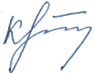 _____________Е.И.Крайнева«01» сентября 2017 годаГрафик работы специалистов государственного областного бюджетного учреждения «Новгородский областной центр психолого-педагогической, медицинской и социальной помощи»на 2017-2018 учебный годФ.И.О., должность специалистаПонедельникВторникСредаЧетвергПятницаСубботаОтдел сопровождения детей раннего и дошкольного возрастаОтдел сопровождения детей раннего и дошкольного возрастаОтдел сопровождения детей раннего и дошкольного возрастаОтдел сопровождения детей раннего и дошкольного возрастаОтдел сопровождения детей раннего и дошкольного возрастаОтдел сопровождения детей раннего и дошкольного возрастаОтдел сопровождения детей раннего и дошкольного возрастаКононова  Н. А.педагог-психолог08.30 — 15.00Обед 13.00 – 13.3008.30 — 15.00Обед 13.00 – 13.3008.30 — 15.00Обед 13.00 – 13.3008.30 — 15.00Обед 13.00 – 13.3008.30 — 15.00Обед 13.00 – 13.30Александрова И.В.педагог-психолог13.00 – 19.0009.00 – 15.30Обед 13.00-13.3013.00 – 19.0009.00 – 15.30Обед 13.00-13.3009.00 – 15.30Обед 13.00-13.30Вихрова И.М.педагог-психолог10.00 – 16.00Обед 13.00 – 14.0010.30 – 17.00Обед 13030 – 14.0010.00 – 16.30Обед 13.00 – 14.0010.00 – 17.00Обед 13.30 – 14.0010.00 – 16.00Обед 13.00 – 14.00Данилова Е. А.педагог-психолог16.30 – 20.0016.30 – 20.00Пархомцева И.В.педагог-психолог08.30 — 15.0017.00 – 19.00Обед 13.00 – 13.3008.30 — 14.00Обед 12.00 – 12.3009.00 — 15.0017.00 —  19.0Обед 13.00 – 13.3009.00 — 15.30Обед 13.00 – 13.3008.30 — 15.00Обед 13.00 – 13.30Фомич С.С.педагог-психолог08.30 — 15.00Обед 12.30 – 13.0008.30 — 15.00Обед 12.30 – 13.0008.30 — 15.00Обед 12.30 – 13.0009.30 — 16.00Обед 13.30 – 14.0008.30 — 15.00Обед 12.30 – 13.00Иванова О. И.учитель-дефектолог09.00 — 13.0014.00 – 18.0009.00 — 13.0014.00 – 18.00 09.00 — 13.00Андреева А.Е.учитель-дефектолог14.00 – 18.0014.00 – 18.0014.00 – 18.0014.00 – 18.0014.00 – 18.00Смирнова Н.Н.учитель-дефектолог08.30 – 12.3008.30 – 12.3008.30 – 12.3008.30 – 12.3008.30 – 12.30Мамаева Н.Г.учитель-дефектолог14.00 – 20.00Обед 16.00 – 17.0009.00 – 14.00Обед 12.00 – 13.00Дрейгер И. Н.учитель-логопед11.00 — 17.20 09.00 — 13.0011.00 — 17.20 09.00 — 13.00 09.00 — 13.30Васильева И. Н.учитель-логопед13.30 — 17.3008.50 — 12.5013.30 — 17.3013.30 — 17.3008.50 — 12.50Леликова О.Я. учитель-логопед08.30 – 13.1012.00 – 15.40Обед 13.00 – 14.0008.30 – 13.0008.30 – 14.30Обед 12.00 – 13.0012.00 – 15.10Малышева Т.А.воспитатель08.30 – 13.2009.00 – 10.1008.30 - 13.2009.00 - 10.1008.30 – 12.50Служба ранней помощиСлужба ранней помощиСлужба ранней помощиСлужба ранней помощиСлужба ранней помощиСлужба ранней помощиСлужба ранней помощиГригорьева Т.В.педагог-психолог08.30 – 17.00Обед 13.00 – 13.3008.30 – 17.00Обед 13.00 – 13.3008.30 – 17.00Обед 13.00 – 13.3008.30 – 17.00Обед 13.00 – 13.3008.30 – 17.00Обед 13.00 – 13.30Кальжанова А.А.педагог-психолог8.30 — 17.00Обед 13.00 – 13.308.30 — 17.00Обед 13.00 – 13.308.30 — 17.00Обед 13.00 – 13.308.30 — 17.00Обед 13.00 – 13.30Зубрина О. П.учитель-логопед 09.00 — 14.30Обед 13.00 – 13.30 09.00 — 13.40 009.00 — 12.40 9.00 — 15.40Обед 13.00 – 13.30 9.00 — 13.30Антонова О.А. учитель-логопед08.00 – 11.4015.40 – 19.5015.10 – 17.30Печкисева О.В.социальный педагог08.30 – 16.00Обед 13.00 – 13.3008.30 – 17.00Обед 13.00 – 13.3008.30 – 16.00Обед 13.00 – 13.3008.30 – 16.00Обед 13.00 – 13.3008.30 – 16.00Обед 13.00 – 13.30Отдел сопровождения детей и подростков школьного возрастаОтдел сопровождения детей и подростков школьного возрастаОтдел сопровождения детей и подростков школьного возрастаОтдел сопровождения детей и подростков школьного возрастаОтдел сопровождения детей и подростков школьного возрастаОтдел сопровождения детей и подростков школьного возрастаОтдел сопровождения детей и подростков школьного возрастаКрайнева И.В.педагог-психолог08.30 – 17.00Обед 13.00- 13.3008.30 – 17.00Обед 13.00- 13.3008.30 – 17.00Обед 13.00- 13.3008.30 – 17.00Обед 13.00- 13.3008.30 – 17.00Обед 13.00- 13.30Иванова М.Г.педагог-психолог08.30 – 16.00Обед 13.00- 13.3009.00 – 17.00Обед 13.00- 13.3009.00 – 17.00Обед 13.00- 13.3008.30 – 17.00Обед 13.00- 13.3008.30 – 15.00Обед 13.00- 13.30Мурзина Л.А.педагог-психолог 08.30 – 17.00Обед 13.00- 13.3008.30 – 17.00Обед 13.00- 13.3008.30 – 17.00Обед 13.00- 13.3008.30 – 15.00Обед 13.00- 13.3008.30 – 15.00Обед 13.00- 13.30Дмитриева И.А.педагог-психолог 08.30 – 15.00Обед 13.00- 13.3008.30 – 15.00Обед 13.00- 13.3008.30 – 15.00Обед 13.00- 13.3008.30 – 15.00Обед 13.00- 13.3008.30 – 15.00Обед 13.00- 13.30Филиппова Ю.В.педагог-психолог 10.30 – 16.30Обед 13.00- 14.0010.30 – 17.30Обед 13.00- 14.0010.30 – 17.00Обед 13.00- 14.0010.30 – 17.00Обед 13.00- 14.0008.30 – 15.00Обед 13.00- 13.30Ефремова Е.В.педагог-психолог13.30 – 20.00Обед 15.00- 15.3013.30 – 20.00Обед 15.00- 15.3013.30 – 20.00Обед 15.00- 15.3013.30 – 20.00Обед 15.00- 15.3013.30 – 20.00Обед 15.00- 15.30Нарушевич А.А.педагог-психолог 13.00 – 17.0009.00 – 13.0012.30 – 20.00Обед 14.30- 15.00Никифорова М.А.педагог-психолог08.30 – 14.00Обед 13.00- 13.3008.30 – 17.00Обед 13.00- 13.3008.30 – 17.00Обед 13.00- 13.3008.30 – 14.00Обед 13.00- 13.3008.30 – 16.00Обед 13.00- 13.30Отделение сопровождения детей, попавших в сложную жизненную ситуациюОтделение сопровождения детей, попавших в сложную жизненную ситуациюОтделение сопровождения детей, попавших в сложную жизненную ситуациюОтделение сопровождения детей, попавших в сложную жизненную ситуациюОтделение сопровождения детей, попавших в сложную жизненную ситуациюОтделение сопровождения детей, попавших в сложную жизненную ситуациюОтделение сопровождения детей, попавших в сложную жизненную ситуациюСмыслова М.А. педагог-психолог09.00 – 14.0009.00 – 14.0009.00 – 14.00Казак Д.М.
педагог-психолог08.30 – 17.00обед 13.00 – 13.3008.30 – 17.00обед 13.00 – 13.3008.30 – 17.00обед 13.00 – 13.3008.30 – 17.00обед 13.00 – 13.3008.30 – 15.00Пономарева И.С.педагог-психолог09.00 – 17.00Обед 13.00 – 13.3009.00 – 15.00Обед 13.00 – 13.3009.00 – 17.00Обед 13.00 – 13.3009.00 – 15.00Обед 13.00 – 13.3011.00 – 17.00Обед 13.00 – 13.30Потанина Т.А.социальный педагог08.30 – 16.00Обед 13.00 – 13.3008.30 – 16.00Обед 13.00 – 13.3008.30 – 16.00Обед 13.00 – 13.3008.30 – 17.00Обед 13.00 – 13.3008.30 – 16.00Обед 13.00 – 13.30Отдел комплексного обследования и методического сопровожденияОтдел комплексного обследования и методического сопровожденияОтдел комплексного обследования и методического сопровожденияОтдел комплексного обследования и методического сопровожденияОтдел комплексного обследования и методического сопровожденияОтдел комплексного обследования и методического сопровожденияОтдел комплексного обследования и методического сопровожденияСмирнова Е.Е.заведующий отделом08.30 – 17.00Обед 13.00 – 13.3008.30 – 17.00Обед 13.00 – 13.3008.30 – 17.00Обед 13.00 – 13.3008.30 – 17.00Обед 13.00 – 13.3008.30 – 17.00Обед 13.00 – 13.30Кляузова М.В.педагог-психолог, методист09.00 – 17.00Обед 13.00 – 13.3009.00 – 16.30Обед 13.00 – 13.3009.00 – 17.00Обед 13.00 – 13.3009.00 – 16.30Обед 13.00 – 13.3009.00 – 16.30Обед 13.00 – 13.30Машникова Л.С.методист 08.30 – 16.30Обед 13.00 – 14.0008.30 – 17.00Обед 13.00 – 14.0008.30 – 16.30Обед 13.00 – 14.0008.30 – 16.30Обед 13.00 – 14.0008.30 – 17.00Обед 13.00 – 14.00Тирон Т.И.учитель-логопед 09.00 – 13.00Отдел материально-технического обеспеченияОтдел материально-технического обеспеченияОтдел материально-технического обеспеченияОтдел материально-технического обеспеченияОтдел материально-технического обеспеченияОтдел материально-технического обеспеченияОтдел материально-технического обеспеченияГрачёва Е.В.заместитель директора08.30 – 17.00обед 13.30 – 14.0008.30 – 17.00обед 13.30 – 14.0008.30 – 17.30обед 13.30 – 14.0008.30 – 16.00обед 13.30 – 14.0008.30 – 17.30обед 13.30 – 14.00Зайцева Е.Н., оператор ЭВМ08.30 – 17.00обед 13.00 – 13.3008.30 – 17.00обед 13.00 – 13.3008.30 – 17.00обед 13.00 – 13.3008.30 – 17.00обед 13.00 – 13.3008.30 – 17.00обед 13.00 – 13.30Михайлов А.О., техник-программист08.30 – 17.30Обед 13.00 – 14.0008.30 – 17.30Обед 13.00 – 14.0008.30 – 17.30Обед 13.00 – 14.0008.30 – 17.30Обед 13.00 – 14.0008.30 – 17.30Обед 13.00 – 14.00Москалева Е.В., тьюторпо индивидуальному графику с учетом потребностей обучающихсяпо индивидуальному графику с учетом потребностей обучающихсяпо индивидуальному графику с учетом потребностей обучающихсяпо индивидуальному графику с учетом потребностей обучающихсяпо индивидуальному графику с учетом потребностей обучающихсяПоддубная Н.В., тьюторпо индивидуальному графику с учетом потребностей обучающихсяпо индивидуальному графику с учетом потребностей обучающихсяпо индивидуальному графику с учетом потребностей обучающихсяпо индивидуальному графику с учетом потребностей обучающихсяпо индивидуальному графику с учетом потребностей обучающихсяСеменова Е.П.,тьюторпо индивидуальному графику с учетом потребностей обучающихсяпо индивидуальному графику с учетом потребностей обучающихсяпо индивидуальному графику с учетом потребностей обучающихсяпо индивидуальному графику с учетом потребностей обучающихсяпо индивидуальному графику с учетом потребностей обучающихсяКрайнев А.А.,контрактный управляющий, администратор08.00 – 16.30обед  13.30 – 14.00технологический перерыв: 10.00-10.1509.30 – 18.00 обед 13.30 – 14.00технологический перерыв: 16.00 – 16.1508.00 – 16.30обед  13.30 – 14.00технологический перерыв: 10.00-10.1509.30 – 18.00 обед 13.30 – 14.00технологический перерыв: 16.00 – 16.1508.00 – 16.30обед  13.30 – 14.00технологический перерыв: 10.00-10.15Иванова С.В.,администратор09.30 – 18.00 обед 13.30 – 14.00технологический перерыв: 16.00 – 16.1508.00 – 16.30обед  13.30 – 14.00технологический перерыв: 10.00-10.1509.30 – 18.00 обед 13.30 – 14.00технологический перерыв: 16.00 – 16.1508.00 – 16.30обед  13.30 – 14.00технологический перерыв: 10.00-10.1509.30 – 18.00 обед 13.30 – 14.00технологический перерыв: 16.00 – 16.15Филиал № 2Филиал № 2Филиал № 2Филиал № 2Филиал № 2Филиал № 2Утева С.М.заведующий филиалом08.00 – 17.00Обед 13.00 –  14.0008.00 – 17.00Обед 13.00 –  14.0008.00 – 17.00Обед 13.00 –  14.0008.00 – 17.00Обед 13.00 –  14.0008.00 – 17.00Обед 13.00 –  14.00Иванова С.В.учитель-дефектолог09.00 – 14.30Обед 13.00 – 13.3009.00 – 15.30Обед 12.00 – 12.3009.30 – 14.00Обед 12.00 – 12.3009.00 – 15.30Обед 12.00 – 12.3008.30 – 13.00Обед 12.00 – 12.30Мельникова Н.А. учитель-логопед 09.00 – 13.0009.00 – 15.30Обед 12.00 – 12.3011.00 – 15.0009.00 – 15.30Обед 12.00 – 12.30Канайбекова А.Е. педагог-психолог10.30 – 17.00Обед 11.30 – 12.0008.30 – 17.00Обед 12.00 – 12.3008.30 – 17.00Обед 13.00 - 13.3010.30 – 17.00Обед 12.00 – 12.3008.30 – 17.00Обед 12.00 – 12.30Павлова И.В. педагог-психолог09.00 – 17.00Обед 13.00 - 13.3009.00 – 17.00Обед 12.00 – 12.3009.00 – 17.00Обед 12.00 – 12.3009.00 – 17.00Обед 12.00 – 12.30Чечуга Г.А.социальный педагог08.30 – 16.00Обед 13.00 - 13.3008.30 – 16.00Обед 12.00 – 12.3008.30 – 17.00Обед 12.00 – 12.3008.30 – 16.00Обед 12.00 – 12.3008.30 – 16.00Обед 12.00 – 12.30Карпова Е.А. тьютор (совместитель)15.00-16.0014.00-16.0015.00-16.0014.00-16.0015.00-16.00Рыченкова Е.В.тьютор (совместитель)14.00-17.0014.00-17.0013.00-17.0013.00-17.0013.00-17.00Филиал № 3Филиал № 3Филиал № 3Филиал № 3Филиал № 3Филиал № 3Фоменко Н.В.заведующий филиалом08.00 – 17.00Обед 12.00 – 13.0008.00 – 17.00Обед 12.00 – 13.0008.00 – 17.00Обед 12.00 – 13.0008.00 – 17.00Обед 12.00 – 13.0008.00 – 17.00Обед 12.00 – 13.00Данилова Н.М.педагог-психолог09.00 – 16.00Обед 12.00 – 13.0009.00 – 16.00Обед 12.00 – 13.0009.00 – 16.00Обед 12.00 – 13.0009.00 – 16.00Обед 12.00 – 13.0009.00 – 16.00Обед 12.00 – 13.00Игнатьева Е.Н. педагог-психолог09.00 – 16.00Обед 12.00 – 13.0009.00 – 16.00Обед 12.00 – 13.0009.00 – 16.00Обед 12.00 – 13.0009.00 – 16.00Обед 12.00 – 13.0009.00 – 16.00Обед 12.00 – 13.00Никифорова Л.А.учитель-дефектолог09.00 – 15.00Обед 12.00 – 13.0009.00 – 10.0013.00 – 16.00Обед 12.00 – 13.0008.00 – 12.0009.00 – 10.0013.00 – 15.00Обед 12.00 – 13.0009.00 – 10.0013.00 – 16.00Обед 12.00 – 13.00Никифорова Л.А.воспитатель11.00 – 12.0011.00 – 12.0011.00 – 12.00Алексеева Е.Н.социальный педагог08.00 – 16.15Обед 12.00 – 13.0008.00 – 16.15Обед 12.00 – 13.0008.00 – 16.15Обед 12.00 – 13.0008.00 – 16.15Обед 12.00 – 13.0008.00 – 16.15Обед 12.00 – 13.00Дмитриева Е.И.тьютор12.00 – 13.4512.00 – 13.4512.00 – 13.4512.00 – 13.4512.00 – 13.45Михайлова А.О.тьютор10.00 – 11.4510.00 – 11.4510.00 – 11.4510.00 – 11.4510.00 – 11.45Филиал № 4Филиал № 4Филиал № 4Филиал № 4Филиал № 4Филиал № 4Игнатьева О.Н.заведующий филиалом08.00 – 17.00Обед 13.00 – 14.0008.00 – 17.00Обед 13.00 – 14.0008.00 – 17.00Обед 13.00 – 14.0008.00 – 17.00Обед 13.00 – 14.0008.00 – 17.00Обед 13.00 – 14.00Антонова О.В.педагог-психолог08.00 – 17.00Обед 13.00 – 14.0009.00 – 17.00Обед 13.00 – 14.0009.00 – 17.00Обед 13.00 – 14.0009.00 – 13.0012.00 – 17.00Обед 13.00 – 14.00Муковина Л.В.педагог-психолог09.00 – 17.00Обед 13.00 – 14.0009.00 – 16.00Обед 13.00 – 14.0009.00 – 16.00Обед 13.00 – 14.0009.00 – 16.00Обед 13.00 – 14.0010.00 – 17.00Обед 13.00 – 14.00Кузнецова В.В.учитель-логопед 08.00 – 12.0008.00 – 12.0008.00 – 12.0012.00 – 16.0012.00 – 16.00Федорова Н.Н.учитель-дефектолог 08.00 – 12.0008.00 – 12.0008.00 – 12.0012.00 – 16.0012.00 – 16.00Федорова Н.Н.социальный педагог 12.00 – 15.00Обед 13.00 – 14.0012.00 – 15.00Обед 13.00 – 14.0012.00 – 15.00Обед 13.00 – 14.0011.00 – 12.0016.00 – 17.0011.00 – 12.00Будильникова Г.В.учитель дефектолог09.00 – 15.00Обед 13.00 – 14.0012.00 – 17.00Обед 13.00 – 14.00Еремеева Э.Ю. учитель-дефектолог09.00 – 15.00Обед 13.00 – 14.00Филиал № 5Филиал № 5Филиал № 5Филиал № 5Филиал № 5Филиал № 5Веселкова Н.А. заведующий филиалом08.00 – 17.00Обед 13.00 –  14.0008.00 – 17.00Обед 13.00 –  14.0008.00 – 17.00Обед 13.00 –  14.0008.00 – 17.00Обед 13.00 –  14.0008.00 – 17.00Обед 13.00 –  14.00Дружинина Н.П.социальный педагог08.00 – 17.00Обед 13.00 –  14.0008.00 – 17.00Обед 13.00 –  14.0008.00 – 17.00Обед 13.00 –  14.0008.00 – 17.00Обед 13.00 –  14.0008.00 – 12.00Галафеева А.П.учитель-логопед-11.00 – 17.00Обед 13.00 –  14.00-11.00 – 17.00Обед 13.00 –  14.00-Иванова С.Л.          учитель-дефектолог 10.00 – 16.00Обед 13.00 –  14.0011.00 – 17.00Обед 13.00 –  14.0010.00 – 16.00Обед 13.00 –  14.0011.00 – 17.00Обед 13.00 –  14.00-Филиал № 6 Филиал № 6 Филиал № 6 Филиал № 6 Филиал № 6 Филиал № 6 Фенина Ю.С. заведующий филиалом08.30 – 17.30Обед 12.00 – 13.0008.30 – 17.30Обед 12.00 – 13.0008.30 – 17.30Обед 12.00 – 13.0008.30 – 17.30Обед 12.00 – 13.0008.30 – 17.30Обед 12.00 – 13.00Бабаян Н.В.педагог-психолог08.30 – 15.00Обед 12.00 – 12.3008.30 – 15.00Обед 12.00 – 12.3008.30 – 15.00Обед 12.00 – 12.3008.30 – 15.00Обед 12.00 – 12.3008.30 – 15.00Обед 12.00 – 12.30Иванова Л.Л. педагог-психолог08.30 – 15.00Обед 12.00 – 12.3008.30 – 16.00Обед 12.00 – 12.3008.30 – 15.00Обед 12.00 – 12.308.30 – 16.00Обед 12.00 – 12.3008.30 – 16.00Обед 12.00 – 12.30Максимова О.В.,учитель-дефектолог 08.30 – 14.00Обед 12.30 – 13.0008.30 – 14.00Обед 12.30 – 13.0008.30 – 14.00Обед 12.30 – 13.0008.30 – 14.00Обед 12.30 – 13.0008.30 – 14.00Обед 12.30 – 13.00Мустанина М.В.социальный педагог09.00 – 17.00Обед 12.00 – 13.0008.30 – 17.00Обед 12.00 – 13.0009.00 – 17.00Обед 12.00 – 13.0008.30 – 17.00Обед 12.00 – 13.0009.00 – 17.00Обед 12.00 – 13.00Орлова Е.Н. учитель-логопед12.30 – 16.309.00 – 13.0012.30 – 16.309.00 – 13.009.00 – 13.00Орлова Е.Н.тьютор09.00 – 12.0013.30 – 17.3009.00 – 12.0013.30 – 17.3013.30 – 17.30Шкаликова О.Н. учитель-логопед8.30 – 14.00обед 12.30 – 13.008.30 – 14.00обед 12.30 – 13.008.30 – 14.00обед 12.30 – 13.008.30 – 14.00обед 12.30 – 13.008.30 – 14.00обед 12.30 – 13.00